Бурхунское сельское поселениеПеречень проектов народных инициатив в 2016 годуПеречень проектов народных инициатив в 2016 годуПеречень проектов народных инициатив в 2016 годуПеречень проектов народных инициатив в 2016 годуПеречень проектов народных инициатив в 2016 годуПеречень проектов народных инициатив в 2016 годуПеречень проектов народных инициатив в 2016 годуПеречень проектов народных инициатив в 2016 годуПеречень проектов народных инициатив в 2016 годуБурхунское сельское поселениеБурхунское сельское поселениеБурхунское сельское поселениеБурхунское сельское поселениеБурхунское сельское поселениеБурхунское сельское поселениеБурхунское сельское поселениеБурхунское сельское поселениеБурхунское сельское поселение№ п/пНаименование объекта и мероприятияСрок реализацииОбъем финансирования всего, рублейВ том числе из:В том числе из:№ п/пНаименование объекта и мероприятияСрок реализацииОбъем финансирования всего, рублейобластного бюджета, рублейместного бюджета, рублейНаименование пункта статьи ФЗ от 06.10.2003 г.№ 131-ФЗ «Об общих принципах организации местного самоуправления в Российской Федерации»Фото ДОФото ПОСЛЕ123456781Пошив костюмов и приобретение оргтехники для МКУК "КДЦ с. Бурхун"до 30 декабря 
2016 года62 330,5253 567,528 763,0014.1.12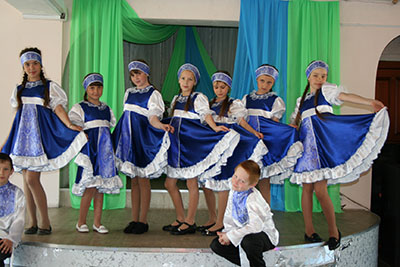 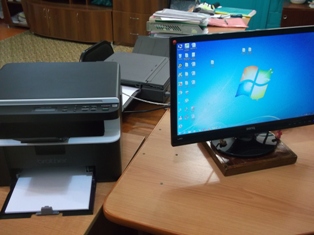 2Приобретение светильников для уличного освещения и ламп ДНаТ 250 Вт, ДРВ 250 Вт., установка собственными силами без привлечения бюджетных средствдо 30 декабря 
2016 года35 000,0035 000,000,0014.1.19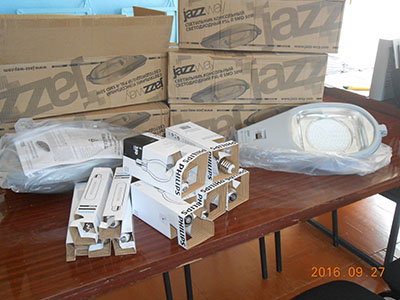  3Проведение мер противопожарной безопасности, создание минерализованных полос вокруг д.Александровка, с.Бурхун , д.Паберега   до 30 декабря  
2016 года70 932,4870 932,480,0014.1.9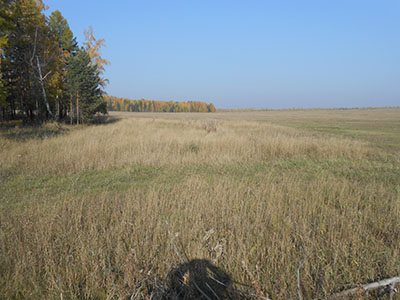 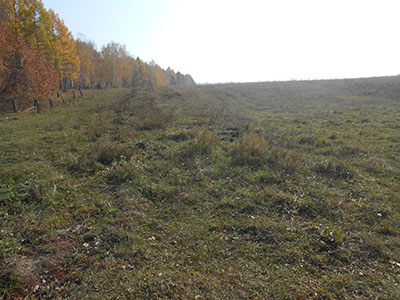 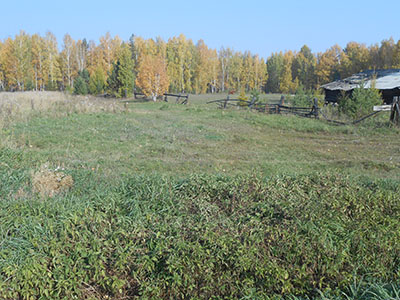 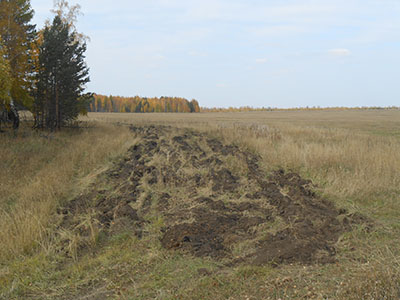 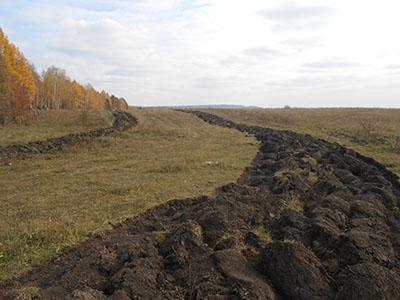 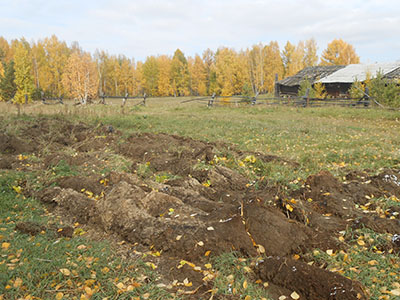 4Приобретение тепловентилятора для обогрева водозаборных сооружений с. Бурхундо 30 декабря  
2016 года7 000,007 000,000,0014.1.4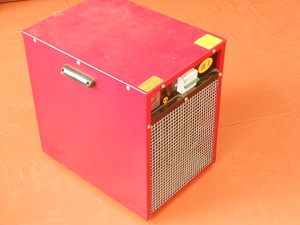 Итого:Итого:Итого:175 263,00166500,008763,00